Endocrine System NotesFunctions of Endocrine GlandsProduce hormones that assist in the processes of our body.Made of glandsThe endocrine glands include the hypothalamus, pituitary, thyroid, parathyroid, adrenal, thymus, and pancreas.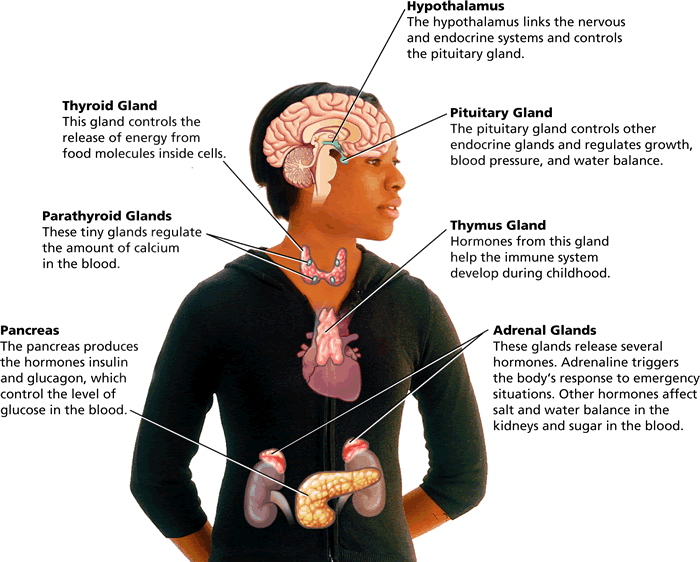 The ovaries in females and testes in males are also endocrine glands.Ovaries release estrogen and testes release testosterone.Negative FeedbackThrough negative feedback, when the amount of a particular hormone in the blood reaches a certain level, the endocrine system sends signals that stop the release of that hormone.